                      بسمه تعالی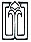                       دانشگاه علوم پزشکی و خدمات بهداشتی درمانی بابل                                                                   مرکز مطالعات و توسعه آموزش علوم پزشکی                                 فرم ارزشیابی  از آموزش بالینی  اعضای هیات علمی گروه پرستاری و مامایی دانشگاهاز آنجایی که ارزشیابی آموزشی یک پژوهش سازمان یافته درباره کارکردهای آموزشی هست و شما دانشجوی گرامی بهترین منبع برای ارزشیابی از کارکردهای آموزشی هستید پاسخ های دقیق و صادقانه شما در بالابردن سطح کیفی آموزشی دانشگاه بسیار کارگشا خواهد بود. نام و نام خانوادگی مدرس:خانم / آقای                     درس/ بخش                                سال تحصیلی............نیمسال......ردیفعوامل مورد سنجشخیلی ضعیفضعیفمتوسطخوبعالی1به موقع در محل کاراموزی حضور دارد و قابل دسترس است.2به حضور و غیاب دانشجو توجه می کند3اعلام منابع درسی و امتحان پایان ترم در شروع دوره4اعلام نحوه ارزشیابی از کار دانشجو و ملاک های نمره گذاری در اغازکاراموزی5میزان همخوانی اهداف معرفی شده توسط مربیان با کوریکلوم و برنامه آموزشی(رعایت سرفصل دروس )6با دانشجویان و بیماران ارتباط مناسبی برقرار می کند7قدرت بیان و تفهیم و انتقال مطالب درسی8امکان مشارت فعال دانشجو در مباحث بالینی را فراهم می کند9قدرت تلفیق درس تئوری با عملی10در آموزش  مهارتهای علمی  و اجرای مهارت عملی(بالینی)تسلط دارد11ارائه روشن مطالب و محتوا بر اساس سطح و درک دانشجو12آموزش مهارتهای بالینی در بالین بیمار و هماهنگی ان با محتویات تئوری13شرایط لازم جهت تمرین آموخته ها را ایجاد می کند(شامل شرح حال گیری، معاینه و پروسیجر)14دانشجویان را بر اساس اهداف کاراموزی ارزشیابی می کند15نظارت بر عملکرد فراگیران در زمینه مهارتهای بالینی و مراقبت از بیمار16نکات قوت وضعف دانشجو را بیان و به او بازخورد می دهد17مرور خلاصه درس گذشته و ربط دادن آن با مطالب جدید18ارائه جمع بندی در پایان هر جلسه19به طور کلی استاد مورد نظر را چگونه ارزیابی می کنید(با ذکر نقاط قوت و ضعف):نقاط قابل بهبود:نقاط قوت:19به طور کلی استاد مورد نظر را چگونه ارزیابی می کنید(با ذکر نقاط قوت و ضعف):نقاط قابل بهبود:نقاط قوت: